INDICAÇÃO Nº 3916/2018Indica ao Poder Executivo Municipal a troca de lâmpada na Rua Dom Pedro II em frente  ao nº 304, bairro Parque Olaria.Excelentíssimo Senhor Prefeito Municipal, Nos termos do Art. 108 do Regimento Interno desta Casa de Leis, dirijo-me a Vossa Excelência para indicar que, por intermédio do Setor competente, promova a troca de lâmpada na Rua Dom Pedro II em frente  ao nº 304, bairro Parque Olaria.Justificativa:Este vereador foi procurado por munícipes, informando que a lâmpada está queimada e que isto causa insegurança na população..Plenário “Dr. Tancredo Neves”, em  26 de julho de 2018.Carlos Fontes-vereador-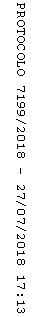 